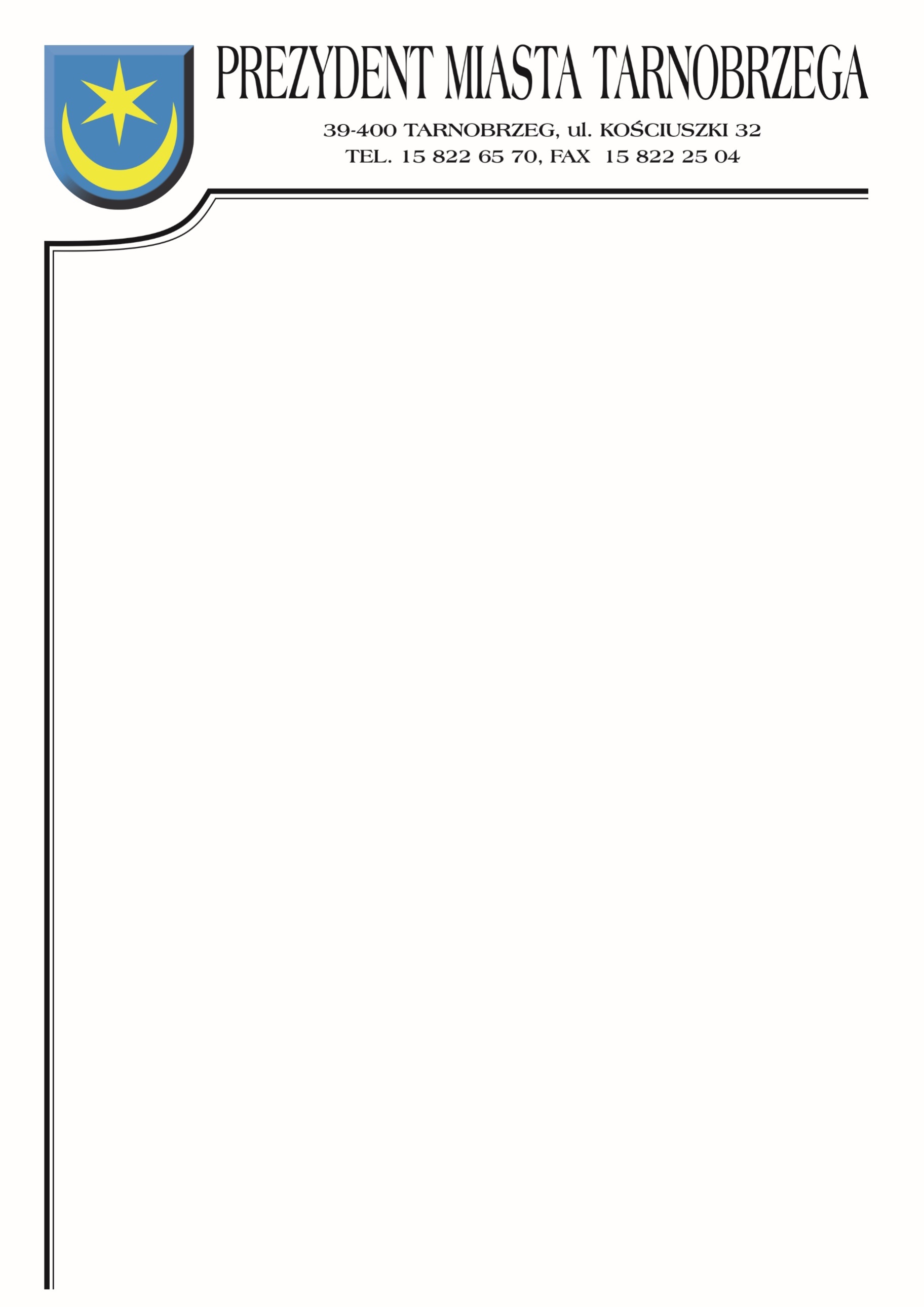 Tarnobrzeg, dnia  31 października 2022 r.Znak sprawy: TID-III.271.1.11.2022ZAWIADOMIENIE O UNIEWAŻNIENIU POSTĘPOWANIADotyczy postępowania o udzielenie zamówienia na wykonanie zadania 
pn.: „OPRACOWANIE OPERATU WODNOPRAWNEGO DLA INWESTYCJI 
PN.: ODPROWADZENIE WÓD OPADOWYCH Z PASA DROGOWEGO DROGI WOJEWÓDZKIEJ NR 758 – UL. WIŚLNEJ W TARNOBRZEGU W RAMACH ZADANIA PN.: REMONT DROGI WOJEWÓDZKIEJ NR 758 – UL. WIŚLNEJ 
W TARNOBRZEGU”Zamawiający informuje o unieważnieniu postępowania zgodnie z § 12 ust. 26 pkt 2 
Regulaminu Zamówień Publicznych Urzędu Miasta Tarnobrzega na wykonanie  zadania pn.: „OPRACOWANIE OPERATU WODNOPRAWNEGO DLA INWESTYCJI PN.: ODPROWADZENIE WÓD OPADOWYCH Z PASA DROGOWEGO DROGI WOJEWÓDZKIEJ NR 758 – UL. WIŚLNEJ W TARNOBRZEGU W RAMACH ZADANIA PN.: REMONT DROGI WOJEWÓDZKIEJ NR 758 – UL. WIŚLNEJ 
W TARNOBRZEGU”.W przedmiotowym postępowaniu wpłynęła jedna oferta podlegająca odrzuceniu z uwagi na niewłaściwą formę złożenia, której w przedmiotowym postępowaniu nie dopuścił Zamawiający. Otrzymują:GEOKONAR GEODEZJA, PROJEKTOWANIE I WYKONAWSTWO, mgr inż. Anna Konarska, 
ul. Galileusza 6/7, 59-220 Legnicaa/aSprawę prowadzi: Agnieszka Kwasek-Drzazga – Główny Specjalista Wydziału TID, tel.15 822-65-70 w. 259